Pracovní list č. 2 na týden od 23.3. do 27.3. řešení posílejteDoplň chybějící údaje:                                       F1 =   14 N                d1(a1) = 3 dm                  d2 (a2) =  7 dm      F2=?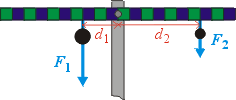   F2 = ? 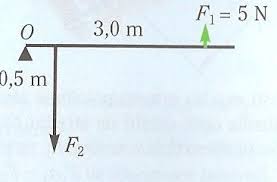 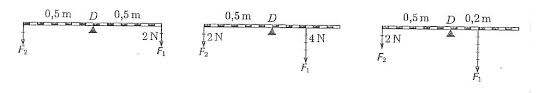  Vzor prvního, přepiš dopočítej i ostatní: a1 = 0,5 m a2 = 0,5 m F1 = 2N F2 = ?           2. 0,5 =  F . 0,5Jakou silou působí chlapec na tyč, nese-li v batůžku 5 kg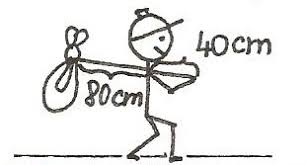 Jakou silou zvedáme náklad 10 kg na lopatě držíme-li ji 36 cm od nákladu a na druhé straně 90 cmVzor výpočtu:100. 0,36 = F . 0,9Obrázek  - lopata je páka dvojzvratná osa je mezi silami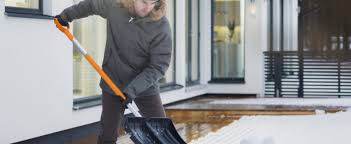 Vyzkoušej si:Na obrázku chlapec drží lopatu 20 cm od nákladu 30 kg a druhá ruka je vzdálena od první 60 cm, jakou silou zvedáme?Ještě jednou kolečko:Páka jednozvratná  -osa tam, kde je kolo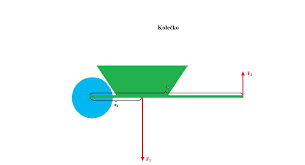 Vezeme náklad 80 kg umístěn 60 cm ruce vzdáleny od kolečka 1,2 m, jakou silou zvedáme?Zapiš výpočet, můžeš řešit i úvahou